Day Two English - Read the extract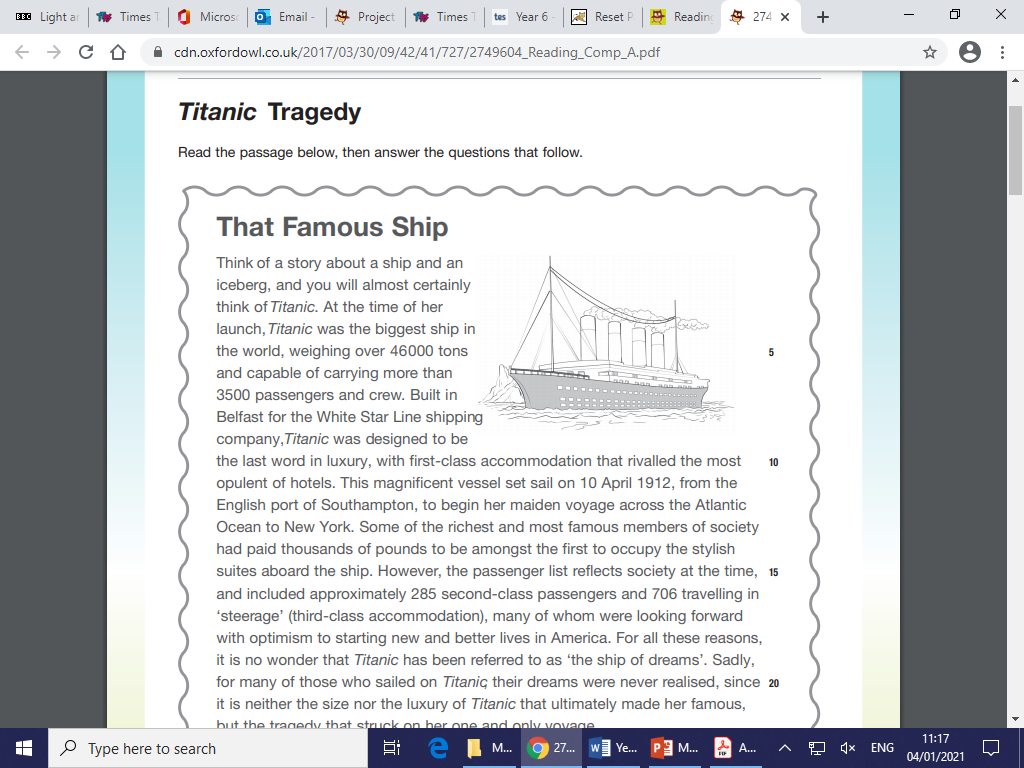 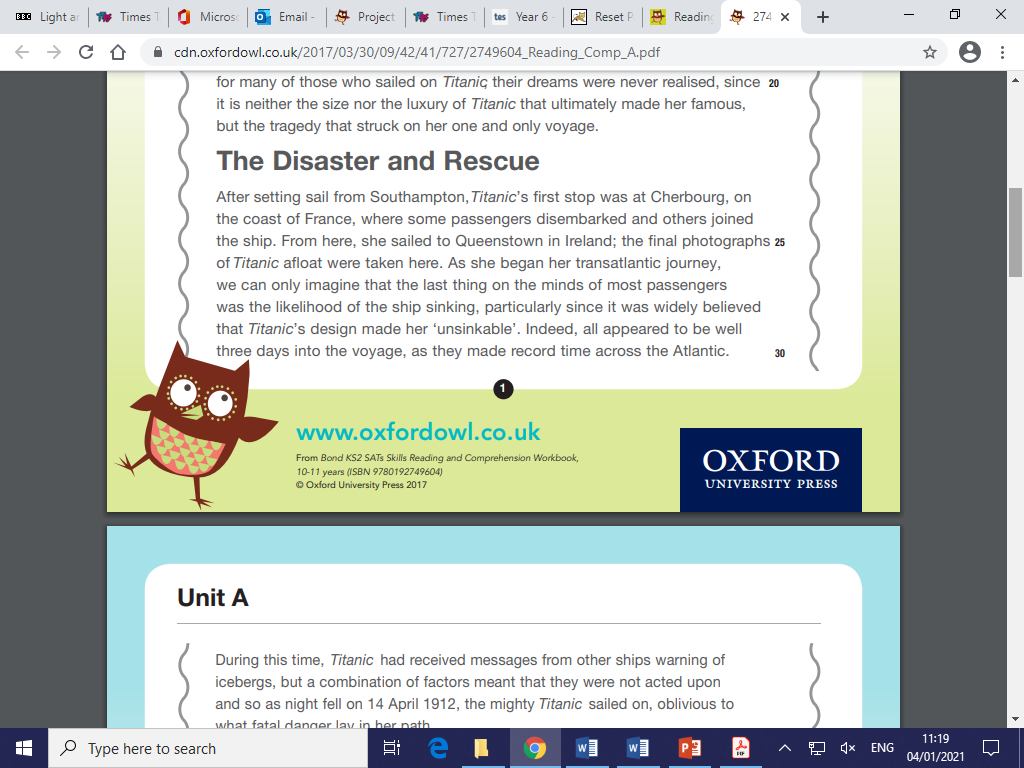 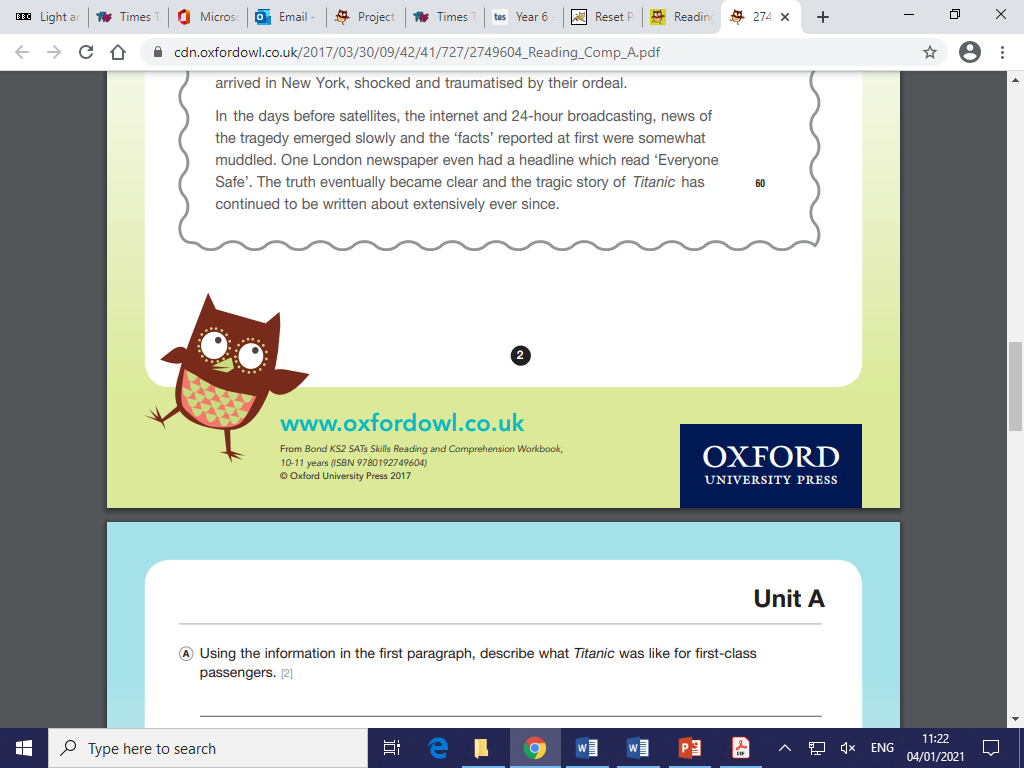 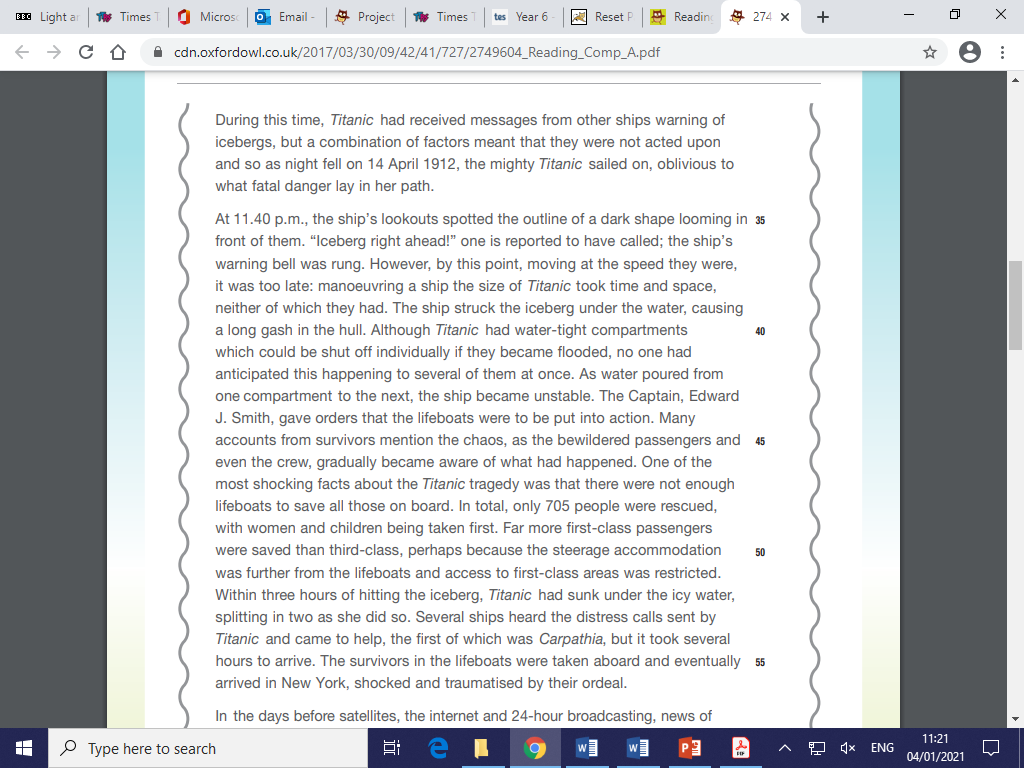 